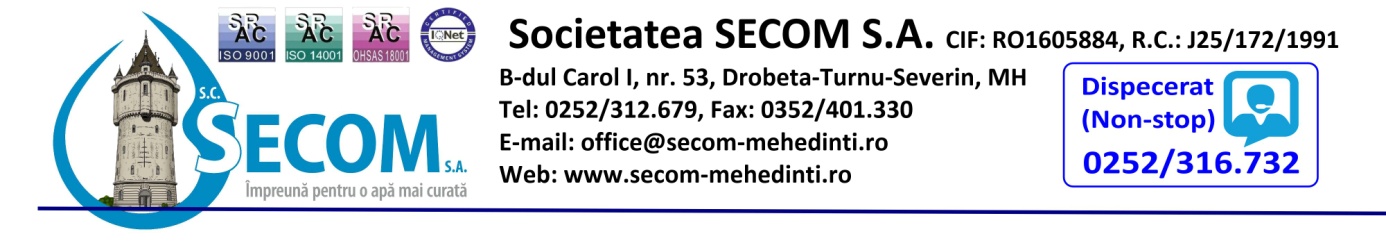                                                                                                                                                            APROBAT,                                                                                                                                                                                                           Director General   										    Ec. Oliver Gândacu                                                                                                                                                              AVIZAT,                                                                                                                                                       Director Tehnic      Ing. Adrian TurbatCAIET DE SARCINI„SERVICII DE ÎNTREȚINERE ȘI MENTENANȚĂ PENTRU ECHIPAMENTELE ELECTRICE ȘI DE AUTOMATIZARE, AFERENTE INSTALAȚIILOR DIN COMPONENȚA SISTEMELOR DE ALIMENTARE CU APĂ, DE COLECTARE ȘI EPURARE A APELOR UZATE, DIN CADRUL SOCIETĂȚII SECOM S.A”Amplasament:     BLD.CAROL I NR.53, DROBETA TURNU SEVERIN,           JUD.MEHEDINȚI;               Titularul investitiei : SOCIETATEA SECOM S.A.  			Autoritatea contractantă :   SOCIETATEA SECOM S.A. – DROBETA TURNU SEVERIN    BLD.CAROL I NR.53; CIF RO1605884, NR.REG.COM.: J25/172/1991 	1. Obiect     Caietul de sarcini stabilește condițiile tehnice și de calitate pentru executarea serviciilor de întreținere si mentenanță la echipamentele electrice  si de automatizare pentru locațiile din cadrul Societății SECOM S.A.2. Documente de referință     Echipamentele, piesele si materialele utilizate vor respecta prevederile standardelor si normelor românești si europene in vigoare. 3. Cerințe tehnice de calitate    Prestatorul trebuie să aibă punct de lucru în Drobeta Turnu Severin.       Prestatorul trebuie să aibă personal calificat și atestat pentru executarea lucrărilor de reparații șide mentenanță la echipamentele și instalațiile electrice.   Prestatorul trebuie să dețină echipamentele, sculele și dispozitivele necesare executării acestor lucrări.   Prestatorul va efectua intervențiile în orice moment, indiferent dacă este zi sau noapte ori sunt sărbători legale, zile libere etc.   Toate piesele, subansamblele si materialele utilizate trebuie sa corespunda prevederilor legislației si actelor normative in vigoare.     Materialele și piesele de schimb care nu corespund acestor prevederi vor fi considerate neconforme.     Se vor folosi pe cat posibil, subansamble si piese originale, identice cu cele existente sau echivalente.     In cazul in care, din motive obiective, nu se pot folosi subansamble si piese originale, se vor utiliza cele cu parametri similari sau superiori iar montarea acestora se va face numai cu aprobarea societății SECOM S.A.     După reparație, toate echipamentele vor avea caracteristicile inițiale, sau superioare acestora, conform standardelor în vigoare sau specificațiilor tehnice ale acestora.    In vederea menținerii la parametrii proiectați ai sistemelor de automatizare, prestatorul va efectua servicii de mentenanță cu înlocuirea pieselor defecte la solicitarea societății SECOM S.A, cu personalul calificat al prestatorului.    Accesul în stațiile electrice se face numai cu însoțitor din partea beneficiarului.    Intervențiile neautorizate si fără participarea unui reprezentant al beneficiarului sunt total interzise.     Serviciile de mentenanță si reparații vor fi executate la locul de amplasament unde funcționează în cadrul sistemului în care este integrat.    În cazuri speciale, în care un echipament nu poate fi reparat la locul de funcționare, acesta poate fi transportat de către prestator la sediul acestuia, pe costurile sale, in vederea efectuării reparațiilor.     În cazul in care, datorită unor servicii de mentenanță si reparații de proastă calitate, sau efectuate de personal slab calificat, disfuncționalitățile și defecțiunile produse la echipamentele și instalațiile beneficiarului eventualele daune si costuri vor fi suportate de prestator.     Serviciile de mentenanță se vor executa operativ la solicitarea telefonică, e-mail, scrisoare recomandata sau fax a societății SECOM S.A.     Solicitările de intervenții, la echipamentele și instalațiile cu defecțiuni, vor fi onorate în cel mai scurt timp dar nu mai mult de 2 ore de la primirea solicitării, când se va întocmi procesul verbal de constatare ce va fi însușit de ambele părți.    Timpul maxim de remediere va fi de 24 de ore de la data întocmirii procesului verbal de constatare.     Pentru fiecare intervenție se va întocmi proces verbal de constatare ce va fi semnat de reprezentantul prestatorului, Seful de secție, seful locației de care aparțin echipamentele si de responsabilii de contract.    În baza procesului verbal de constatare a defecțiunilor, se vor efectua lucrările de intervenții și reparații în vederea remedierii defecțiunilor constatate.     După remedierea defecțiunii, se va încheia un proces verbal de recepție după reparație care va fi semnat de reprezentantul prestatorului și ai beneficiarului.     In baza procesului verbal de recepție, după reparație, se va întocmi lista de servicii de mentenanță si reparații pentru lucrările executate, bazata pe preturile din oferta pentru servicii, preturi care rămân neschimbate pe toata durata contractului.     Procesele Verbale de constatare și de recepție după reparație vor sta la baza emiterii facturii in vederea efectuării plății conform contractului.     Locațiile din cadrul societății SECOM S.A. și specificațiile echipamentelor aferente acestora :	- Stația de Captare Apă – Instalații de automatizare și acționări electrice la pompele cu turație variabilă tip GRUNDFOS – 4 buc.;	- Stația de Tratare Apă – Instalații de automatizare și acționări electrice la filtre și centrala termică; iluminat exterior ; laborator analize apă potabilă; stație verificare apometri;	- Stația de Repompare Apă – Instalații de automatizare și acționări electrice la pompele cu turație variabilă tip GRUNDFOS – 8 buc.;	- Stații pompe ape uzate SP1 – SP9 - Instalații de automatizare și acționări electrice pompe submersibile tip GRUNDFOS și FLYGT;	- Stația de pompare apă Gura Văii - Instalații de automatizare și acționări electrice la pompele cu turație variabilă tip WILO – 2 buc.;	- Stații pompare ape uzate SPAU 1 – SPAU 5 Drobeta Turnu Severin;	- Stația de pompare apă Gura Văii - Instalații de automatizare și acționări electrice la pompe submersibile – 2 buc.;	- Stația de pompare apă Gura Văii - Instalații de automatizare și acționări electrice la grup pompare apă potabilă în rețea, pompe Wilo – 2 buc.;	- Stația de repompare apă Gura Văii - Instalații de automatizare și acționări electrice la pompele tip DAB 50 – 4 buc;	- Stație pompare ape uzate Gura Văii;	- Stația de pompare apă Dudașul Schelei- Instalații de automatizare și acționări electrice la pompele cu turație variabilă tip GRUNDFOS și WILO – 2 buc.;	- Stația de pompare apă Șimian  - Instalații de automatizare și acționări electrice la pompele cu turație variabilă tip GRUNDFOS – 2 buc.; LEA 20KV; Generator diesel;	-  Stații pompare ape uzate SPAU 1 – SPAU 4 Șimian;	- Stația de pompare apă Cerneți - Instalații de automatizare și acționări electrice la pompele cu turație variabilă tip CHV-40 –3 buc. și la pompele submersibile tip LOWARA 65 – 3 buc. , din puțuri; LEA 0,4KV;	-  Stații pompare ape uzate SPAU1 – SPAU3 Cerneți;	- Stațiile de pompare apă Bistrița și Hinova - Instalații de automatizare și acționări electrice la pompele cu turație variabilă tip CHV-40 – 4 buc. și la pompele submersibile tip GRUDFOS – 4 buc. , din puțuri; LEA 20KV – 0,4KV;	- Stația de repompare apă Bistrița - Instalații de automatizare și acționări electrice la pompele cu turație variabilă tip GRUNDFOS – 2 buc.;- Stația de repompare apă Dedovița Nouă  - Instalații de automatizare și acționări electrice la pompele cu turație variabilă tip GRUNDFOS – 2 buc.;- Stația de pompare apă  Valea Copcii - Instalații de automatizare și acționări electrice la pompe tip GRUNDFOS – 2 buc.;- Stația de pompare apă  Valea Copcii - Instalație WIRELESS.;- Stația de pompare apă  Poroina Mare - Instalații de automatizare și acționări electrice la pompe – 2 buc.;	- Stația de pompare apă Vînjuleț - Instalații de automatizare și acționări electrice la pompele cu turație variabilă tip GRUNDFOS – 3 buc. și pompe submersibile – 3 buc. , din puțuri; LEA 0,4KV;	- Stația de pompare apă Rogova - Instalații de automatizare și acționări electrice; LEA 0,4KV; Generator diesel;	- Stația de pompare apă Orevița ; LEA 20KV – 0,4KV; Instalații de automatizare și acționări electrice la pompe tip WILLO – 3 buc. și pompe submersibile – 2 buc.; LEA 0,4KV;	- Stații de pompare ape uzate  SPAU 1 – SPAU 2  Vînju-Mare - Instalații de automatizare și acționări electrice;	- Stația de tratare și pompare apă Baia de Aramă - Instalații de automatizare și acționări electrice; sisteme de comunicație wireless;- Stația de tratare și pompare apă Brebina - Instalații de automatizare și acționări electrice; LEA 20KV; sisteme de comunicație wireless;- Stația de Epurare Drobeta Turnu Severin - Instalații de automatizare și acționări electrice ;	- Stația de Epurare Baia de Aramă - Instalații de automatizare și acționări electrice ;	- Stația de Epurare Vînju Mare - Instalații de automatizare și acționări electrice ;	- Stația de Epurare Punghina - Instalații de automatizare și acționări electrice ;	- Stația de Epurare Recea - Instalații de automatizare și acționări electrice ;	- Stația de Epurare Drincea - Instalații de automatizare și acționări electrice ;- Stația de pompare apă Strehaia - Instalații de automatizare și acționări electrice; Generator diesel;- Stații de pompare ape uzate SPAU 1 – SPAU 4  Strehaia-  Instalații de automatizare și acționări electrice; - Stația de pompare apă Comanda - Instalații de automatizare și acționări electrice la pompele tip LOWARA 4 GS – 2 buc.si pompe submersibile -2 buc. LEA 20KV;	- Stația de repompare apă  Cicero - Instalații de automatizare și acționări electrice la pompe tip GRUNDFOS – 2 buc.;	- Stația de pompare apă  Magheru - Instalații de automatizare și acționări electrice la pompe tip GRUNDFOS – 2 buc.;	- Stații de pompare apă  SP 2 – SP4  Breznița - Instalații de automatizare și acționări electrice la pompe tip GRUNDFOS – 6 buc.;	- Stația de pompare apă uzată  SPAU 1 Magheru - Instalații de automatizare și acționări electrice la pompe submersibile tip GRUNDFOS– 2 buc.;	- Stații de pompare ape uzate SPAU 1 – SPAU 2  Breznița - Instalații de automatizare și acționări electrice la pompe submersibile tip GRUNDFOS– 4 buc.;	- Stația de pompare apă  Izvorul Bîrzii- Instalații de automatizare și acționări electrice la pompe tip GRUNDFOS – 2 buc.;- Stația de pompare apă  Izvorul Bîrzii - Instalație WIRELESS.;	- Stația de pompare apă  Schinteiești - Instalații de automatizare și acționări electrice la pompe submersibile tip GRUNDFOS – 2 buc.; LEA 0,4KV;- Stația de pompare apă  Schinteiești - Instalație WIRELESS;	- Stația de pompare apă  Patolani - Instalații de automatizare și acționări electrice la pompe tip GRUNDFOS – 2 buc.;	- Stația de pompare apă  Balotești - Instalații de automatizare și acționări electrice la pompe submersibile tip GRUNDFOS – 2 buc.;	- Foraje  Balotești - Instalații de automatizare și acționări electrice la pompe tip GRUNDFOS – 2 buc.;	- Foraje  Jiana - Instalații de automatizare și acționări electrice la pompe submersibile tip ROWATI – 4 buc.;	- Stația de pompare apă  Jiana - Instalații de automatizare și acționări electrice la pompe tip WILLO –3 buc.; LEA 0,4KV;	- Foraje  Dănceu - Instalații de automatizare și acționări electrice la pompe submersibile tip ROWATI – 4 buc.;	- Stația de pompare apă  Dănceu - Instalații de automatizare și acționări electrice la pompe tip GRUNDFOS– 2 buc.; LEA 20KV – 0,4KV;- Foraje  Cioroboreni- Instalații de automatizare și acționări electrice la pompe submersibile     – 2 buc.;	- Stația de pompare apă  Cioroboreni - Instalații de automatizare și acționări electrice la pompe –3  buc.;- Foraje  Jiana Veche - Instalații de automatizare și acționări electrice la pompe submersibile     – 2 buc.;	- Stația de pompare apă  Jiana Veche - Instalații de automatizare și acționări electrice la pompe – 2 buc.;	- Foraje  Punghina- Instalații de automatizare și acționări electrice la pompe submersibile     – 2 buc.;	- Stația de pompare apă  Punghina - Instalații de automatizare și acționări electrice la pompe tip GRUNDFOS – 2 buc.;	-  Stații de pompare ape uzate SPAU 1 – SPAU 15 Punghina;- Foraje  Drincea - Instalații de automatizare și acționări electrice la pompe submersibile     – 2 buc.;	- Stația de pompare apă  Drincea - Instalații de automatizare și acționări electrice la pompe – 2 buc.;	-  Stații de pompare ape uzate SPAU 1 – SPAU 3 Drincea;- Foraje Recea - Instalații de automatizare și acționări electrice la pompe submersibile     – 2 buc.;	- Stația de pompare apă  Recea - Instalații de automatizare și acționări electrice la pompe – 2 buc.;	-  Stații de pompare ape uzate SPAU 1 – SPAU 8 Recea.4. CERINȚE PRIVIND ÎNCERCĂRILE ȘI VERIFICĂRILE      După executarea serviciilor de mentenanță și a lucrărilor de reparații, se va verifica, de către prestator împreună cu delegatul Societății SECOM S.A. funcționarea corespunzătoare a echipamentelor supuse acestor lucrări.      În procesul verbal de recepție se va preciza că echipamentele funcționează corespunzător.      Piesele si subansamblele utilizate vor fi verificate înainte de utilizare dacă au caracteristici tehnice identice sau superioare celor existente, conform specificațiilor tehnice ale echipamentelor. 5. CERINTE SPECIALE DE SECURITATE SI SANATATE IN MUNCA SI APARAREA IMPOTRIVA INCENDIILOR.      Produsele achiziționate cat si serviciile de mentenanță si reparații trebuie sa respecte toate normele de sănătate si securitate in muncă și apărarea împotriva incendiilor in vigoare. 6.  GARANȚII      Pentru manoperă, subansamblele si piesele folosite, prestatorul va acorda o garanție de cel puțin 1 (un) an.     Constatarea defectelor în termenul de garanție se face de către o comisie mixtă beneficiar – prestator.     Produsele care, în perioada de garanție, le înlocuiesc pe cele neconforme, beneficiază de o nouă perioadă de garanție.     Remedierile deficiențelor, la lucrările executate, prelungesc perioada de garanție cu durata acestora.     Prestatorul va suporta eventualele daune aduse beneficiarului ca urmare a calității necorespunzătoare a lucrărilor de mentenanță și reparații executate. 7.  ÎNTOCMIREA OFERTEI       Oferta va conține valoarea totală a serviciilor, pentru toate locațiile beneficiarului prezentate în caietul de sarcini.       Prezentul Caiet de Sarcini conține 6 (șase) pagini.Șef Departament Producție Întreținere Tehnologică,ing. Zorocliu CătălinLISTA DE MATERIALESOCIETATEA SECOM S.A. 2022Materiale si echipamente care se utilizeaza in activitatea de service - cantitati estimateValorile de mai sus nu contin TVA.                                                                                                                                          Întocmit,                                                                                                                        Șef D.P.I.T. ing. Zorocliu CătălinCONTRACT DE SERVICIInr. _________ / __________20221. Părţile contractanteÎn temeiul prevederilor Legii nr. 99/2016 privind achizitiile sectoriale, s-a încheiat prezentul contract de servicii, ȋntreSocietatea SECOM SA, cu sediul în Drobeta Turnu Severin, B-dul Carol I, Nr. 53, Cod poştal 220146, judeţ Mehedinţi, înregistrată la Registrul Comerţului sub nr. J25/172/1991, Cod Fiscal nr. RO1605884, tel/fax 0352-401330, e-mail office@secom-mehedinti.ro, cont bancar RO69 RNCB 0179 0345 7310 0001, deschis la BCR Sucursala Tr. Severin, reprezentată prin Domnul Oliver Gândacu, Director General, denumită în continuare „Achizitor”şi ……………………………..., cu sediul în ……………, str. ………… nr. …….,  judet ……………………., tel./fax ……………………………., numar de inmatriculare ………………………, cod fiscal ……………………., cont ………………………………………….. deschis la …………………….., reprezentata prin ……………………, avand functia de …………………., denumită în continuare „Prestator”2. Definiţii 2.1.- În prezentul contract următorii termeni vor fi interpretaţi astfel:contract - prezentul contract şi toate anexele sale;achizitor şi prestator - părţile contractante, aşa cum sunt acestea numite în prezentul contract; preţul contractului - preţul plătibil prestatorului de către achizitor, în baza contractului, pentru îndeplinirea integrală şi corespunzătoare a tuturor obligaţiilor asumate prin contract;servicii - activităţi a căror prestare face obiectul contractului; produse - echipamentele, maşinile, utilajele, piesele de schimb şi orice alte bunuri cuprinse în anexa/anexele la prezentul contract şi pe care prestatorul are obligaţia de a le furniza aferent serviciilor prestate conform contractului;forţa majoră - orice eveniment extern, imprevizibil, absolut invincibil şi inevitabil, care nu putea fi prevăzut la momentul încheierii contractului şi care face imposibilă executarea şi, respectiv, îndeplinirea contractului; sunt considerate asemenea evenimente: războaie, revoluţii, incendii, inundaţii sau orice alte catastrofe naturale, restricţii apărute ca urmare a unei carantine, embargou, enumerarea nefiind exhaustivă, ci enunţiativă. Nu este considerat forţă majoră un eveniment asemenea celor de mai sus care, fără a crea o imposibilitate de executare, face extrem de costisitoare executarea obligaţiilor uneia din părţi;   zi - zi calendaristică; an - 365 de zile;act adiţional - document ce modifica termenii şi condiţiile contractului de presări servicii; conflict de interese - înseamnă orice eveniment influenţând capacitatea prestatorului de a exprima o opinie profesională obiectivă şi imparţială, sau care îl împiedică pe acesta, în orice moment, să acorde prioritate intereselor achizitorului sau interesului public general al Proiectului, orice motiv în legătură cu posibile contracte în viitor sau în conflict cu alte angajamente, trecute sau prezente, ale prestatorului. Aceste restricţii sunt de asemenea aplicabile oricăror subcontractanţi, salariaţi şi experţi acţionând sub autoritatea şi controlul prestatorului;  despăgubire generală - suma, neprevăzută expres în contractul de servicii, care este acordată de către instanţa de judecată sau este convenită de către părţi ca şi despăgubire plătibilă părţii prejudiciate în urma încălcării contractului de prestări servicii de către cealaltă parte; penalitate contractuală - despăgubirea stabilită în contractul de prestări servicii ca fiind plătibilă de către una din părţile contractante către cealaltă parte în caz de neîndeplinire a obligaţiilor din contract.3. Interpretare3.1.-În prezentul contract, cu excepţia unei prevederi contrare, cuvintele la forma singular vor include forma de plural şi vice versa, iar cuvintele de genul masculin vor fi interpretate ca incluzând şi genul feminin şi vice versa acolo unde acest lucru este permis de context.3.2.-Termenul “zi”sau “zile” sau orice referire la zile reprezintă zile calendaristice dacă nu se specifică în mod diferit.3.3.-Clauzele şi expresiile vor fi interpretate prin raportare la întregul contract.4. Obiectul contractului  4.1.-Prestatorul se obligă să presteze urmatoarele Servicii de intretinere si mentenanta pentru echipamentele electrice si de automatizare, aferente instalatiilor din componenta sistemelor de alimentare cu apa, de colectare si epurare a apelor uzate, din cadrul Societatii SECOM S.A. (conform Anexe).5. Preţul contractului5.1.Preţul convenit pentru îndeplinirea contractului, respectiv preţul plătibil prestatorului de către achizitor, este de …………………… lei fara TVA, din care:a)abonament lunar service: 12 luni x ……………. lei/luna = ……………. lei fara TVA b)piese de schimb conform oferta nr. ……………. (Anexa 3 la contract): 17.553,14 lei fara TVA5.2.Plata se va face lunar in transe egale cu OP in baza facturilor emise si transmise achizitorului, in termenul convenit la punctul 10.1. La semnarea contractului si ori de cate ori se produc modificari ale contului in care se vor efectua platile, se va prezenta de catre Prestator, Formularul de Identificare Financiara eliberat de Banca.6. Durata contractului6.1.-Durata prezentului contract este de 12 luni de la data de 09.04.2022.6.2.-Prezentul contract încetează să producă efecte la data expirării perioadei pentru care a fost încheiat. 7. Executarea contractului 7.1.-Termenul de prestare a serviciilor este de 12 luni de la primirea ordinului de incepere din partea achizitorului.8. Documentele contractului8.1.-Documentele contractului sunt:-Anexa 1 – anuntul de publicitate SEAP nr. ............................;-Anexa 2 – documentatia de atribuire;-Anexa 3 - oferta ......................, nr. ..............................;-Anexa 4 - documentul de atribuire SEAP – DA.........................;9. Obligaţiile prestatorului9.1.-Prestatorul se obligă să presteze serviciile la standardele şi/ sau performanţele prezentate în anexele la contract. 9.2.-(1) Prestatorul are obligaţia de a executa serviciile prevăzute în contract cu profesionalismul şi promptitudinea cuvenite angajamentului asumat şi în conformitate cu oferta sa.(2) Prestatorul se obligă să supravegheze prestarea serviciilor, să asigure resursele umane, materialele, instalaţiile, echipamentele şi orice alte asemenea, fie de natură provizorie, fie definitivă, cerute de şi pentru contract, în măsura în care necesitatea asigurării acestora este prevazută în prezentul contract sau se poate deduce în mod rezonabil din contract.  9.3.-Prestatorul este pe deplin responsabil pentru prestarea  serviciilor în conformitate cu termenul de prestare convenit. Totodată, este răspunzător atât de siguranţa tuturor operaţiunilor şi metodelor de prestare utilizate, cât şi de calificarea personalului folosit pe toată durata contractului. 9.4.-Prestatorul va considera toate documentele şi informaţiile care îi sunt puse la dispoziţie referitoare la prezentul contract drept private şi confidenţiale după caz, nu va publica sau divulga niciun element al prezentului contract fără acordul scris, prealabil, al achizitorului. Dacă există divergenţe cu privire la necesitatea publicării sau divulgării în scopul executării prezentului contract, decizia finală va aparţine achizitorului.9.5.-Prestatorul se obligă să păstreze confidenţialitatea asupra datelor cu care intră în contact  în  prestarea serviciilor, să garanteze că acestea nu vor fi divulgate către terţe persoane, fără acceptul scris al achizitorului.9.6.-Prestatorul se va abţine de la orice declaraţie publică privind derularea contractului fără aprobarea prealabilă a achizitorului  şi de la a se angaja în orice altă activitate care intră în conflict cu obligaţiile sale faţă de achizitor conform prezentului contract. 9.7.-Prestatorul se obligă să respecte reglementările referitoare la condiţiile de mediu, sociale si de muncă.10. Obligaţiile achizitorului10.1.-Achizitorul are obligaţia de a efectua plata către prestator la 60 de zile de la data înregistrării la achizitor a facturii aferente serviciilor prestate, acceptată la plată de către achizitor.10.2.-Achizitorul se obligă să pună la dispoziţia prestatorului orice facilităţi şi/sau informaţii pe care acesta le-a cerut în oferta şi pe care le consideră necesare îndeplinirii contractului. 11. Sancţiuni pentru neîndeplinirea culpabilă a obligaţiilor 11.1.-În cazul în care, din vina sa exclusivă, prestatorul nu reuşeşte să-şi execute obligaţiile asumate prin contract, atunci achizitorul are dreptul de a deduce ca penalităţi, o sumă echivalentă cu o cotă procentuală de 0,02% din pretul contractului, pentru fiecare zi de întarziere, pana la îndeplinirea efectiva a obligatiilor.  11.2.-În cazul în care achizitorul nu onorează facturile în termenul prevazut  la punctul 10.1, atunci acesta are obligaţia de a plăti, ca penalităţi, o sumă echivalentă cu o cotă procentuală de 0,02% din preţul facturilor neachitate pentru fiecare zi de întarziere, pana la îndeplinirea efectiva a obligatiilor.12. Garanţia de bună execuţie a contractului 12.1 - Prestatorul se obligă să constituie garanţia de bună execuţie a contractului, în termen de 5 zile lucrătoare de la data semnării contractului, în cuantum de …………….. lei reprezentand un procent de 2,5% din valoarea contractuala, pentru intreaga perioada contractuala (12 luni) şi oricum înainte de începerea execuţiei contractului.12.2. - Garantia de buna executie va fi constituita in conformitate cu prevederile art. 46 alin. 1) sau 2) din HG 394/2016, prin virament bancar sau printr-un instrument de garantare emis de o instituţie de credit din România sau din alt stat sau de o societate de asigurări în condiţiile legii, care va deveni anexă la contract, respectiv constituirea acesteia prin depunerea la casierie a respectivei sume.12.3. - Garanţia trebuie să fie irevocabilă.12.4. - Instrumentul de garantare trebuie să prevadă că plata garanţiei de buna executie se va executa necondiţionat, respectiv la prima cerere a beneficiarului, pe baza declaraţiei acestuia cu privire la culpa persoanei garantate. 12.5 - Achizitorul se obligă să emită ordinul de începere a contractului numai după ce prestatorul a facut dovada constituirii garanţiei de bună execuţie.12.6. – Achizitorul are dreptul de a emite pretenţii asupra garanţiei de bună execuţie, oricând pe parcursul îndeplinirii contractului sectorial, în limita prejudiciului creat, în cazul în care prestatorul nu îşi îndeplineşte din culpa sa obligaţiile asumate prin contract. Anterior emiterii unei pretenţii asupra garanţiei de bună execuţie achizitorul va notifica pretenţia atât prestatorului, cât şi emitentului instrumentului de garantare, precizând obligaţiile care nu au fost respectate, precum şi modul de calcul al prejudiciului. În situaţia executării garanţiei de bună execuţie, parţial sau total, prestatorul are obligaţia de a reîntregii garanţia în cauză raportat la restul rămas de executat.12.7. - Achizitorul se obligă să restituie garanţia de bună execuţie în termen de 14 zile de la îndeplinirea obligaţiilor asumate.13. Amendamente 13.1.-Părţile contractante au dreptul, pe durata îndeplinirii contractului, de a conveni modificarea clauzelor contractului, prin act adiţional, numai în cazul apariţiei unor circumstanţe care lezează interesele comerciale legitime ale acestora şi care nu au putut fi prevăzute la data încheierii prezentului contract.14. Cesiunea 14.1.-Prestatorul are obligaţia de a nu transfera total sau parţial obligaţiile sale asumate prin prezentul contract.14.2.-Este permisă doar cesiunea creanţelor născute din acest contract, obligaţiile rămânând în sarcina părţilor contractante, astfel cum au fost stipulate şi asumate iniţial.15. Rezilierea contractului15.1.-Nerespectarea obligatiilor asumate prin prezentul contract, de catre una dintre parti, da dreptul partii lezate de a considera contractul de drept reziliat si de a pretinde plata de daune interese.15.2.-Achizitorul isi rezerva dreptul de a renunta oricand la contract, printr-o notificare scrisa adresata prestatorului, fara nicio compensatie, daca acesta din urma da faliment, cu conditia ca aceasta renuntare sa nu prejudicieze sau sa afecteze dreptul la actiune sau despagubire pentru prestator. In acest caz, prestatorul are dreptul de a pretinde numai plata  corespunzatoare pentru partea de contract prestata, pana la data denuntarii unilaterale a contractului.15.3.-Daca pe parcursul indeplinirii contractului se constata de achizitor faptul ca anumite elemente ale serviciilor prestate nu corespund cerintelor prevazute, se va solicita rezilierea contractului si angajarea raspunderii contractuale.  15.4.-Fără a aduce atingere dispoziţiilor dreptului comun privind încetarea contractelor sau dreptului entităţii contractante de a solicita constatarea nulităţii absolute a contractului sectorial, în conformitate cu dispoziţiile dreptului comun, entitatea contractantă are dreptul de a denunţa unilateral un contract sectorial în perioada de valabilitate a acestuia într-una din următoarele situaţii:
a) prestatorul se afla, la momentul atribuirii contractului, într-una dintre situaţiile care ar fi determinat excluderea sa din procedura de atribuire, în temeiul art. 177 din Legea nr. 99/2016 privind achizitiile sectoriale;
b) contractul nu ar fi trebuit să fie atribuit prestatorului respectiv, având în vedere o încălcare gravă a obligaţiilor care rezultă din legislaţia europeană relevantă şi care a fost constatată printr-o decizie a Curţii de Justiţie a Uniunii Europene.16. Forţa majoră16.1.-Forţa majoră este constatată de o autoritate competentă.16.2.-Forţa majoră exonerează parţile contractante de îndeplinirea obligaţiilor asumate prin prezentul contract, pe toată perioada în care aceasta acţionează.16.3.-Îndeplinirea contractului va fi suspendată în perioada de acţiune a forţei majore, dar fără a prejudicia drepturile ce li se cuveneau părţilor până la apariţia acesteia.16.4.-Partea contractantă care invocă forţa majoră are obligaţia de a notifica celeilalte părţi, imediat şi în mod complet, producerea acesteia şi să ia orice măsuri care îi stau la dispoziţie în vederea limitării consecinţelor.16.5.-Partea contractantă care invocă forţa majoră are obligaţia de a notifica celeilalte părţi încetarea cauzei acesteia în maximum 5 zile de la încetare.16.6.-Dacă forţa majoră acţionează sau se estimează ca va acţiona o perioadă mai mare de 6 luni, fiecare parte va avea dreptul să notifice celeilalte părţi încetarea de plin drept a prezentului contract, fără ca vreuna din părţi să poată pretindă celeilalte daune-interese.17. Soluţionarea litigiilor17.1.-Achizitorul şi  prestatorul vor depune toate eforturile pentru a rezolva pe cale amiabilă, prin tratative directe, orice neînţelegere sau dispută care se poate ivi între ei în cadrul sau în legătură cu îndeplinirea prezentului contract.17.2.-Dacă, după 15 zile de la începerea acestor tratative, achizitorul şi prestatorul nu reuşesc să rezolve în mod amiabil o divergenţă contractuală, fiecare parte poate solicita ca disputa să se soluţioneze de către instanţele judecătoreşti competente din România. 18. Limba care guvernează contractul18.1.-Limba care guvernează contractul este limba română.19. Comunicări19.1.-(1) Orice comunicare între părţi, referitoare la îndeplinirea prezentului contract, trebuie să fie transmisă în scris.(2)Orice document scris trebuie înregistrat atât în momentul transmiterii, cât şi în momentul primirii.19.2.-Comunicările între părţi se pot face şi prin telefon, fax sau e-mail, cu condiţia confirmării în scris a primirii comunicării.20. Principiile si legalitatea prelucrarii datelor cu caracter personal20.1.Datele cu caracter personal vor fi:a).prelucrate in mod legal, echitabil si transparent fata de persoana vizata, conform Regulamentului Uniunii Europene nr. 679/27.04.2016 privind protectia persoanelor fizice in ceea ce priveste prelucrarea datelor cu caracter personal si privind libera circulatie a acestor date si de abrogare a Directivei 95/46/CE (Regulamentul general privind protectia datelor);b).colectate in scopuri determinate, explicite si legitime si nu sunt prelucrate ulterior intr-un mod incompatibil cu aceste scopuri;c).adecvate, relevante si limitate la ceea ce este necesar in raport cu scopurile in care sunt prelucrate;d).exacte si, in cazul in care este necesar, actualizate; in masura in care datele cu caracter personal sunt inexacte avand in vedere scopurile pentru care sunt prelucrate, se vor lua toate masurile necesare pentru stergerea sau rectificarea fara intarziere a acestora;e).pastrate intr-o forma care permite identificarea persoanelor vizate pe o perioada care nu depaseste perioada necesara indeplinirii scopurilor in care sunt prelucrate datele;f).prelucrate intr-un mod care asigura securitatea adecvata a datelor cu caracter personal, inclusiv protectia impotriva prelucrarii neautorizate sau ilegale si impotriva pierderii, a distrugerii sau a deteriorarii accidentale, prin luarea de masuri tehnice sau organizatorice corespunzatoare.20.2.Datele cu caracter personal se vor prelucra in conditii de legalitate, respectiv  numai daca si in masura in care se aplica cel putin una dintre urmatoarele conditii:a).persoana vizata si-a dat consimtamantul pentru prelucrarea datelor sale cu caracter personal pentru unul sau mai multe scopuri specifice;b).prelucrarea este necesara pentru executarea unui contract la care persoana vizata este parte sau pentru a face demersuri la cererea persoanei vizate inainte de incheierea unui contract;c).prelucrarea este necesara in vederea indeplinirii unei obligatii legale care ii revine operatorului;d).prelucrarea este necesara pentru a proteja interesele vitale ale persoanei vizate sau ale altei persoane fizice;e).prelucrarea este necesara pentru indeplinirea unei sarcini care serveste unui interes public sau care rezulta din exercitarea autoritatii publice cu care este investit operatorul;f).prelucrarea este necesara in scopul intereselor legitime urmarite de operator sau de o parte terta, cu exceptia cazului in care prevaleaza interesele sau drepturile si libertatile fundamentale ale persoanei vizate, care necesita protejarea datelor cu caracter personal, in special atunci cand persoana vizata este un copil.21. Legea aplicabilă contractului21.1.- Contractul va fi interpretat conform legilor din România.Prezentul contract, s-a încheiat într-un număr de 2 (doua) exemplare, toate cu aceeaşi forţă juridică, din care un exemplar pentru achizitor si un exemplar pentru prestator.Achizitor:                             	                                         	Prestator:Societatea SECOM S.A.					……………………………..Director General						Director  ………..                                                                                            Oliver GÂNDACU	                                                         ……………………..Director Economic						Petre MĂRCULESCU				Director ComercialAdelin DUMITRAȘCUDirector TehnicAdrian TURBATConsilier juridicGeorgeta Nicoleta CIOVICĂSef Serviciu Achizitii PubliceGeorgeta CHIVUResponsabil contract,Sef D.P.I.T.Cătălin ZOROCLIUViza C.F.P.Nr.Crt.DenumireCant.P.U.(lei)TotalObservatii1.Papuci electrici– grosime medie 10/620 bucKlauke,tip ,,L”2.Papuci electrici– grosime medie 16/620 bucKlauke,tip ,,L”3.Papuci electrici– grosime medie 25/810 bucKlauke,tip ,,L”4.Papuci electrici– grosime medie 35/1010 bucKlauke,tip ,,L”5.5.1- Disjunctor diferential  10A, I.delta 30mA- Idem  16A5 buc3 bucEaton, Schrack6.6.16.26.3Tub termocontractibil Raychem- 6 /16 - 6 /35- 10 /704m4m2mRaychem7. Sigurante bipolar - 10A, 16A10 buc8.Fludor –rola 1 rola9.Pasta decapanta 155 grame1 cutie10.10.110.2Siguranta tripolara-25, 32 A.-50A, 63A7 buc2 bucEaton, Schrack11.Spray curatire contacte, silcon2 tuburi12.12.112.212.3Contactor 12A, Ubob. 230VIdem – 17AIdem – 25AIdem - 65A4 buc2 buc.2  buc.1 bucEaton 13.Releu monitorizare faze –succesiune faze etc.3 bucLegrand , Schrack , Schneider14.Sursa 24 V,c.c. , 5A4 bucMW15.15.115.2Intrerupator siguranta PKZM- 4A ; 6,3A- 10A; 16A3 buc4 bucEaton16.16.1Automat Programabil ZELIO – 4 IESIRIIDEM  – 8 IESRI3 buc1 bucSchneider17.17.117.217.3Copex PVC- Metalic- 16 pvc/ metalic- 20 pvc/ metalic- 32  pvc/ metalic 10 m10 m10 m18.18.118.2Cablu-  MCCG-  3 X 1,5-  MYYM- 3 X 1,520 m20 mIPROEB  Bistrita19.19.119.2Cablu -  MCCG -3 X 2,5-  MYYM- 3 X 2,520 m20 m20.Traductor de presiune (4-20mA); 0-6 bari3 bucDanfoss, Nivelco21.Releu de temporizare -universale4 bucEaton22.Descarcatoare impotriva loviturilor de trasnet2bucOBO23.Releu de comanda cu contacte 4 buc.Schrack-EatonTOTAL:TOTAL:TOTAL:TOTAL:17553,14